.BBB 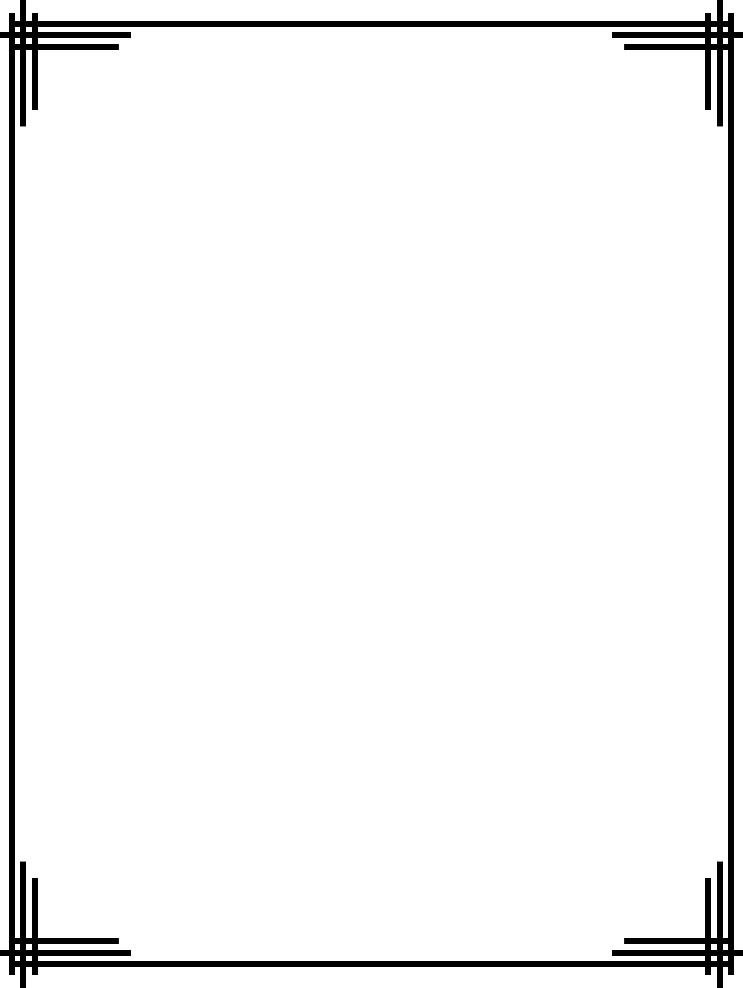 ○参加を希望する方は、下記①か②のいずれかの方法でお申し込み下さい。①電話、FAXでお申し込みの場合　　　　・下記の番号をご利用下さい。また、FAXでお申し込みの場合は、下の参加申込書に必要事項をご記入の上、送信して下さい。電話・FAX番号　017-739-2104　（青森山田中学高等学校　特進コース直通）②HPでお申し込みの場合　　　　・下記のHPにアクセスし、必要事項を記入の上お申し込みください。　　　　HP：http://www.aomoriyamada-hs.jp